Администрация муниципального образования «Город Астрахань»РАСПОРЯЖЕНИЕ05 июня 2020 года № 1024-р«О создании согласительной комиссии по согласованию местоположения границ земельных участков при выполнении комплексных кадастровых работ на территории муниципального образования «Город Астрахань» в кадастровом квартале 30:12:022029 на территории садоводческого товарищества «Природа», расположенного в районе ер. Перекатного в Ленинском районе»В соответствии со ст. 42.10 Федерального закона «О кадастровой деятельности», Федеральным законом «Об общих принципах организации местного самоуправления в Российской Федерации», Постановлением агентства по управлению государственным имуществом Астраханской области от 09.07.2015 №5 «Об утверждении типового регламента работы согласительной комиссии по согласованию местоположения границ земельных участков при выполнении комплексных кадастровых работ на территории Астраханской области»,1. Создать согласительную комиссию по согласованию местоположения границ земельных участков при выполнении комплексных кадастровых работ на территории муниципального образования «Город Астрахань» в кадастровом квартале 30:12:022029 на территории садоводческого товарищества «Природа», расположенного в районе ер. Перекатного в Ленинском районе (далее - комиссия).2. Утвердить состав комиссии согласно приложению 1.3. Утвердить Регламент работы комиссии согласно приложению 2.4. Управлению информационной политики администрации муниципального образования «Город Астрахань» разместить настоящее распоряжение администрации муниципального образования «Город Астрахань» на официальном сайте администрации муниципального образования «Город Астрахань».5. Контроль за исполнением настоящего распоряжения администрации муниципального образования «Город Астрахань» возложить на начальника управления муниципального имущества администрации муниципального образования «Город Астрахань».И.о. главы администрации М.Н. Пермякова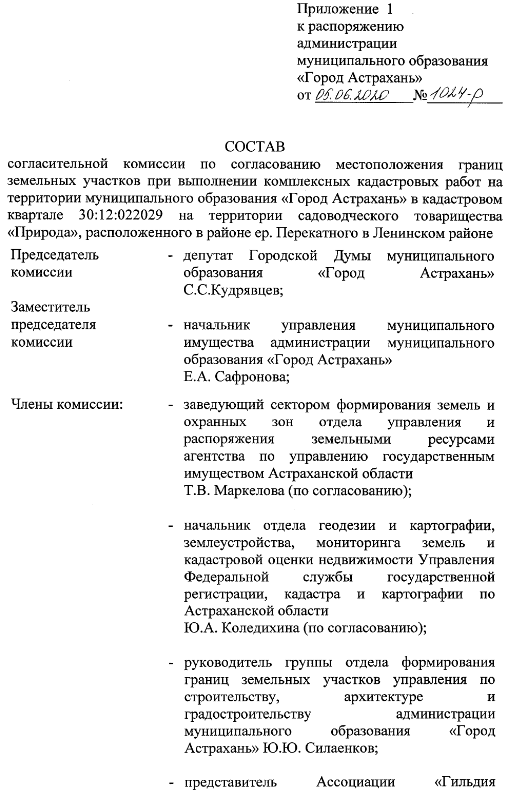 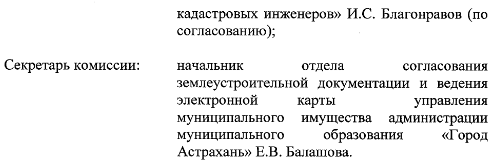 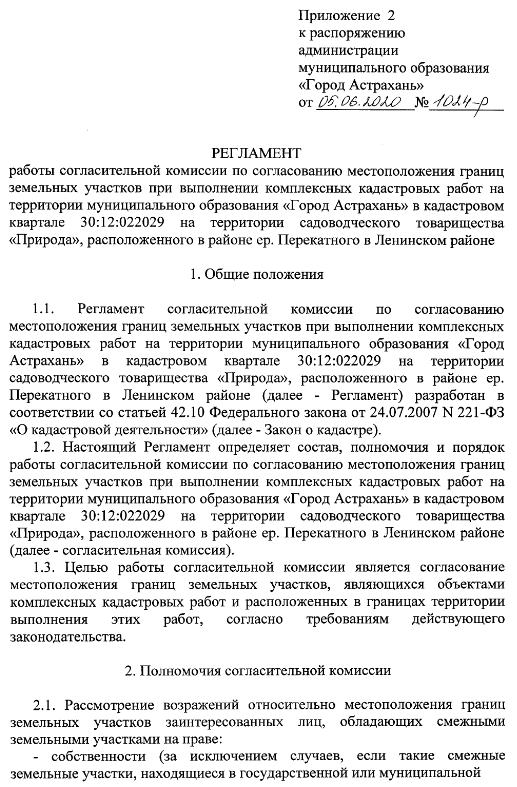 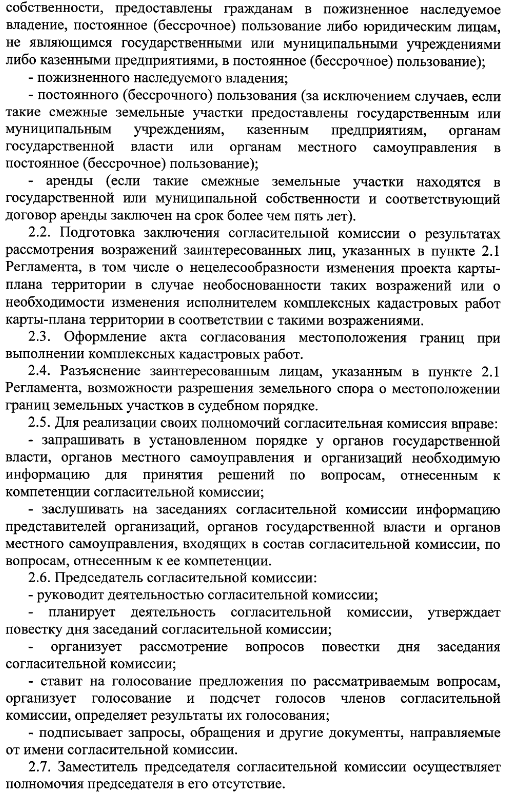 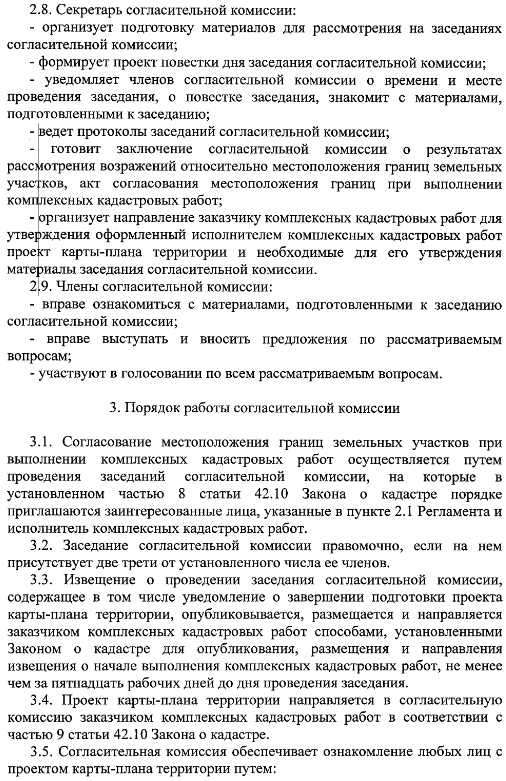 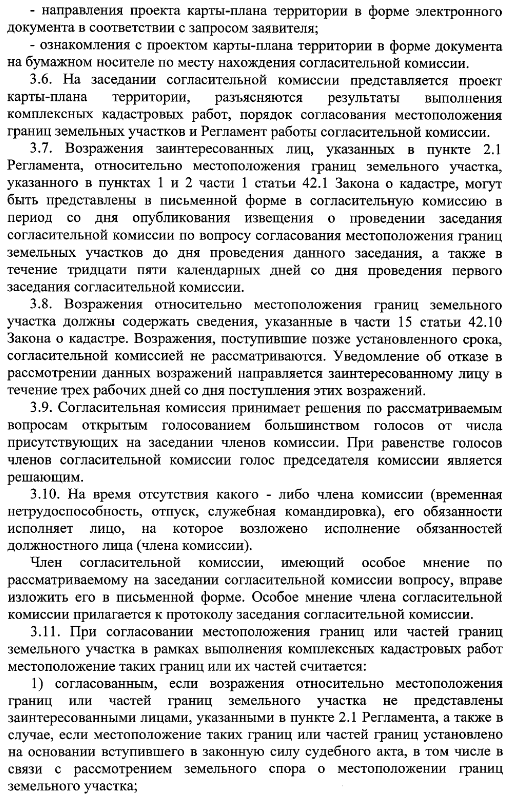 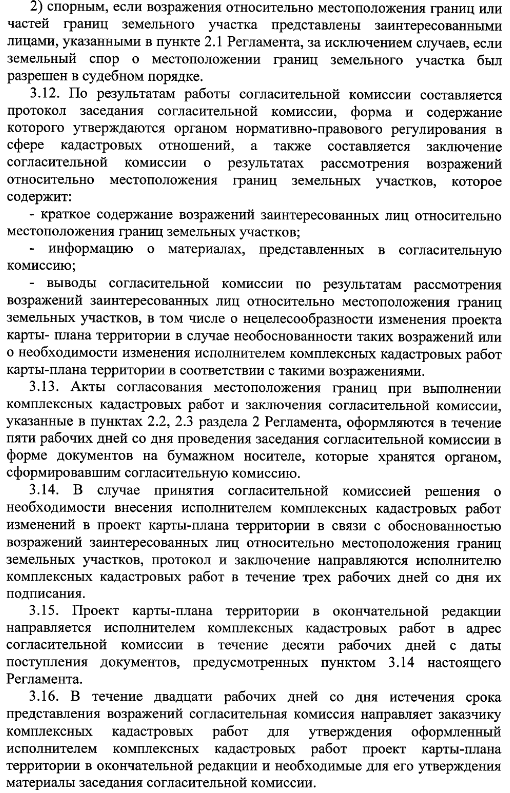 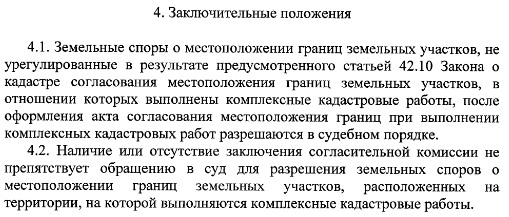 